Enota 14: Izbira končnega življenjskega varstva in paliativne oskrbeVaja  1:   Kaj je končno življenje in paliativna nega?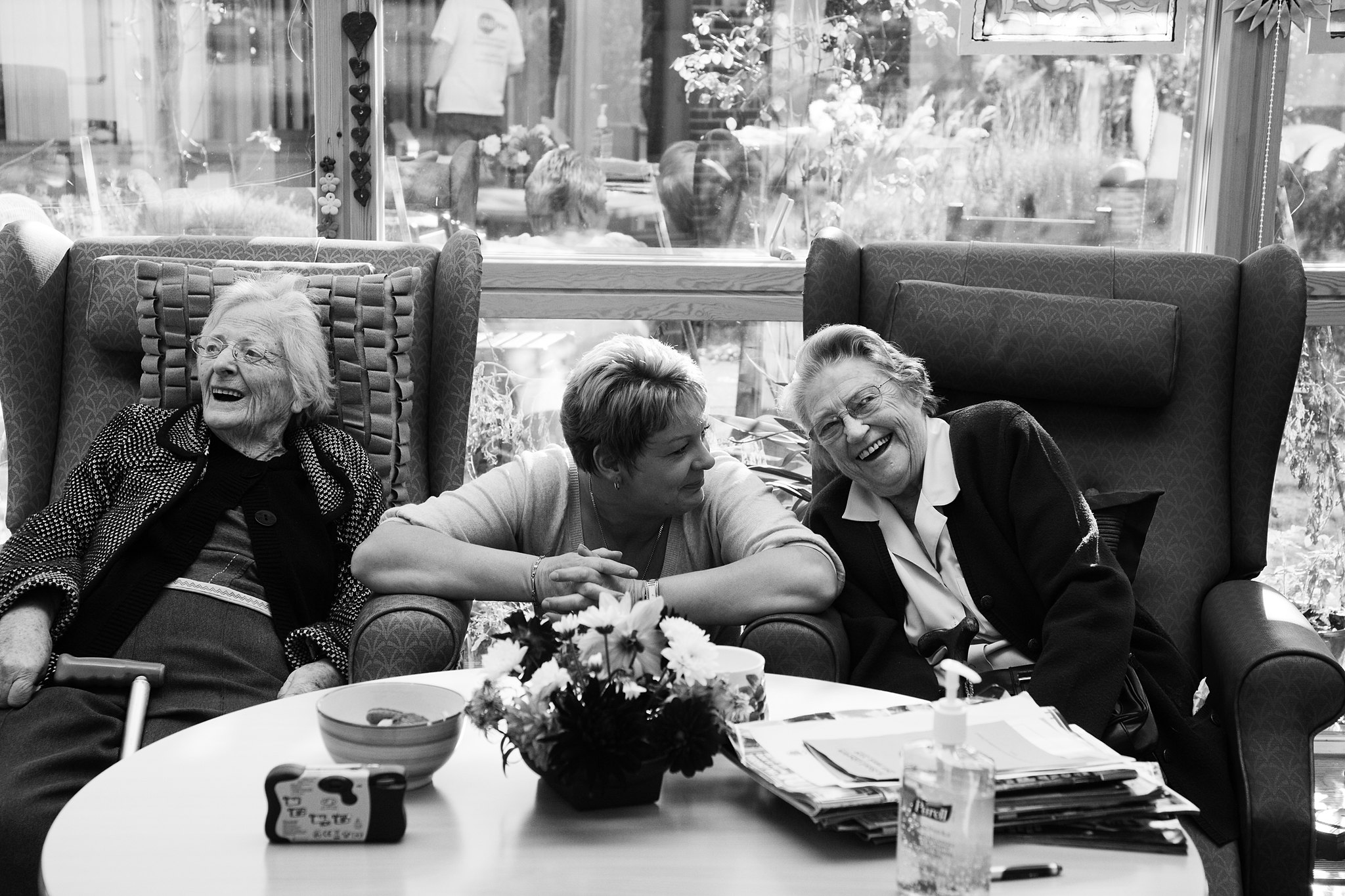 Dejavnost 2: Ustvarjanje ozaveščenosti o paliativni  oskrbiNamen te dejavnosti je zagotoviti podrobnejše in razumljivejše informacije AAWID o paliativni in končni oskrbi. 1. AAWID bi moral najprej gledati nekatere videoposnetke na to temo –  koliko videoposnetkov bo gledanih v eni seji, je odvisno od zmožnosti koncentracije AAWID. V predlogi bi mentor našel tri videoposnetke, ki bi jih lahko uporabili, če se mu zdi primerno.2. Nato na podlagi informacij, ki jih je dobil iz videoposnetkov,  v tabelo zapiše 3 najpomembnejše stvari, ki jih je izvedel o paliativni negi, 3 stvari, ki jih ni mogel razumeti o paliativni oskrbi, in 3 stvari, ki jih želi izvedeti več o paliativni negi.OPOMBA: Mentor mora najti ustrezne videoposnetke, ki odražajo resničnost v državi stalnega prebivališča. Videoposnetki morajo biti bodisi v njihovem nacionalnem jeziku bodisi prevedeni ali s podnapisi.Video za ozaveščanje o zagotavljanju paliativne oskrbehttps://www.youtube.com/watch?v=MuKdBWTqSMMRaziskovanje možnosti oskrbe ob koncu življenja https://www.youtube.com/watch?v=b3DRdtSAHrYPaliativni miti – Epizoda 1https://www.youtube.com/watch?v=HvguLSL-AJU&feature=emb_logoPaliativni miti - Epizoda 2https://www.youtube.com/watch?v=NUH3ukYPk5kNajpomembnejše stvari, ki sem se jih naučilStvari, ki jih nisem mogel razumeti.Rad bi se naučil več o...1.1.1.2.2.2.3.3.3.